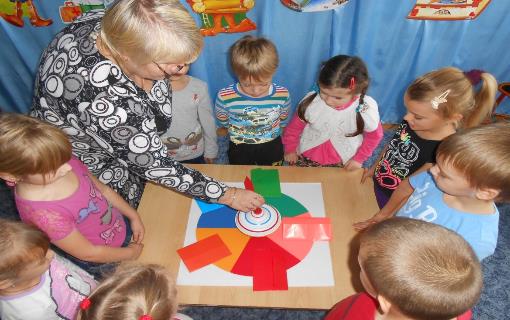 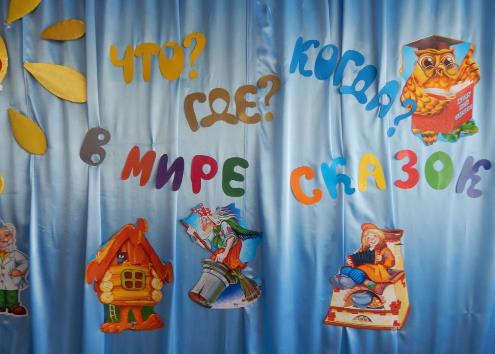 Цели: -закрепить, систематизировать знания детей о сказках-формировать художественно-речевые исполнительские умения;-продолжать развивать речь, память.-Развивать логическое мышление, умение сопоставлять, сравнивать при  разгадывании небылиц и путаниц; -воспитывать интерес к чтению, любовь к устному народному творчеству.Материал: иллюстрации к сказкам, волчок со стрелкой, круг, разделѐнный на   пять секторов, которые пронумерованы от 1 до 5,   5  разноцветных  конвертов с  заданиями, письмо из страны сказок, магнитофон и записи детских песен для музыкального сопровождения, разноцветные  жетоны для поощрения за правильные ответы  ( по  цвету  конвертов), медали для победителей. Ход игры: Ведущий  1: Друзья, мы читали с вами много русских народных сказок, вы теперь знаете особенности сказок, написанных русским народом, сможете отличить от сказок других авторов. Одним словом, вы стали знатоками. А  кто самый лучший знаток сказок – вот сегодня мы и узнаем. Сегодня мы поиграем в игру – викторину “Что? Где? Когда?”. А участвовать  у нас будет две  команды: старшей  и  подготовительной  группы.А вы, ребята – болельщики, тоже будьте внимательны, потому что и для вас будут задания. Для начала я хочу узнать, какие русские народные сказки вам знакомы? (Ответы детей). Молодцы!  Ведущий  2: Сейчас у вас начнѐтся увлекательное путешествие в сказочную   страну. В  путешествии  Вам будут помогать  волчок , который  укажет   конверт  с  заданием, на вопрос которого нужно ответить. А теперь послушайте, какие необходимо выполнять правила во время игры – викторины: вопросы надо слушать внимательно; ответить на задание может любая команда, которая знает ответ и хочет ответить, для этого нужно посовещаться и капитану поднять   руку  и таким образом получить право на ответ; за правильный ответ будет вручаться жетон, но если команда ответит не  правильно, тогда право ответа переходит к болельщикам. Тот, кто первым поднимет руку, получает право на ответ, а если ответ правильный – получает жетон; победительницей в игре будет та команда, у которой будет больше жетонов, а тот ребенок, который наберет больше всех жетонов (это может быть ребенок из команды или из болельщиков) получит звание “Знаток сказок” .Удачи вам!!! Ведущий: Друзья, вы все прослушали правила  и теперь пришло время начинать игру. Давайте заведѐм волчок.  Игра проводится следующим образом: стрелка указывает на разноцветный   сектор, задание читается из конверта с такого же цвета . Отвечает одна из команд и, если они дают ответ неверный, то право ответа переходит к болельщикам. Правильно ответивший получает жетон. Если стрелка указывает на  конверт , задание которой уже выполнено, то смотрим по часовой стрелке. После выполнения 3 заданий объявляется “Музыкальная пауза”: дети – болельщики исполняют музыкальный номер, команды исполняют свободные танцевальные движения. Задание   из   красного  конверта“Узнай  сказку”Назови из какой сказки персонаж? Как его зовут? Расскажи, какой он. Показываются иллюстрации к сказкам: “Крошечка – Хаврошечка”, “Заяц – хваста”, “Маша и медведь”, “Лисичка – сестричка и Серый волк”. Задание из синего  конверта “Сказочная  путаница ” Ведущий читает придуманные сказки, где присутствуют персонажи из разных русских народных сказок, а игрокам нужно отгадать, из каких сказок эти персонажи? 1.“... Сидит Волк у проруби и приговаривает: “По щучьему велению, по моему хотению, ловись, рыбка, большая и маленькая”.  Потяжелел хвост, стал Волк  его тянуть, никак не вытянет. Позвал Волк бабку, бабка – внучку, внучка – Жучку...”. (ответ “Лисичка – сестричка и Серый волк”, “По щучьему велению”, “Репка”) 2. “... Выпил Иванушка водицы из копытца и превратился в козлѐночка, увидела это Алѐнушка и заплакала. А Иванушка говорит : “Не плачь, Алѐнушка, а помоги мне лучше влезть в левое ухо, а вылезти из правого и я снова стану братцем...”. (ответ “Сестрица Алѐнушка и братец Иванушка”, “Крошечка – хаврошечка”)  3.“... Покатился Колобок по дорожке и видит: стоит перед ним избушка на курьих ножках. А перед избушкой сидит Иванушка, золотыми яблочками играет. Постучал Колобок и спрашивает : “Тук, тук, тук! Кто в тереме живѐт?”. “Я – мышка – норушка, я - лягушка – квакушка...”. (ответ “Колобок”, “Гуси – лебеди”, “Теремок”). Задание из  зеленого конверта «Собери сказку»Ребятам  предлагается   собрать  из  пазлов  сюжет  сказки и  назвать  сказку .“Какая сказка лишняя?” Задание   из  розового  конверта “Продолжи сказку” Ведущий начинает сказку, а игроки должны продолжить. 1.“Жил – был заяц в лесу: летом ему было хорошо, а зимой плохо: приходилось к крестьянам на гумно ходить, овѐс воровать. Приходит он однажды на гумно, а тут уж много зайцев. Вот он и начал хвастать...”. (“Заяц - Хваста”) 2.“Есть на свете люди хорошие, есть и похуже, есть и такие, которые родного брата не стыдятся. К таким и попала Крошечка-Хаврошечка. Осталась она сиротой, взяли еѐ эти люди, вырастили и работой заморили: она и ткѐт, и прядѐт, она и прибирает...”. (“Крошечка – Хаврошечка”) 3.“Жили – были мужик да баба. У них была дочка да сынок маленький. - Доченька, - говорила мать, - мы пойдѐм на работу, береги братца! Не ходи со двора, будь умницей – мы купим тебе платочек...”; (“Гуси – лебеди”) Задание  из  оранжевого  конверта «Угадай  героя»1. Кто хозяина спасет,Выводя из разных бед.Великана побеждает,Королю дает обед.Кто все время весь в делах?Это…(Кот в сапогах)2. Скачет лошадь непростая, -Чудо-грива золотая,По горам парнишку носитДа никак его не сбросит.Есть у лошади сынок-Удивительный конек,По прозванью….(Горбунок)3. Столяр Джузеппе- Сизый носПолено как-то в дом принес.Он начал что-то мастерить,Полено стало говорить.Кто в том полене говорил?Кого Джузеппе мастерил? (Буратино)4. Работать умела красиво и ловко,В деле любом проявляла сноровку.Хлебы пекла и скатерть ткала,Шила рубашки, узор вышивала,Лебедью белой в танце плыла.Кто мастерица эта была?(Василиса Премудрая)5. Уплетая калачиЕхал парень на печи.Прокатился по деревне,И женился на царевне.(Емеля)6. Появилась девочкаВ чашке лепестка,И была та девочкаНе больше ноготка.Кто читал такую книжку,Знает девочку-малышку? (Дюймовочка)Ведущий: Дорогие друзья, все задания выполнены, на все вопросы даны ответы и пришло время подвести итоги. Давайте подсчитаем, у какой команды больше жетонов?! (Подсчитывают жетоны, выбирают команду – победительницу.) Итак, в нашей игре – викторине “Что? Где? Когда?” победила команда  группы ..... , капитан команды ..... , им вручаются медали за первое место. Второе место заняла команда   группы ....., капитан команды ..... . А  кто же у нас “Знаток сказок”? (Подсчитывают жетоны у всех детей - у болельщиков) Ведущий: Трудно представить нашу жизнь без сказки. Она учит нас добру, приносит нам радость. Я хочу, Чтобы вы не забывали дорогу в страну сказок.Не бойся сказки. Бойся лжи.А сказка не обманет.Ребенку сказку расскажи.На свете правды больше станет.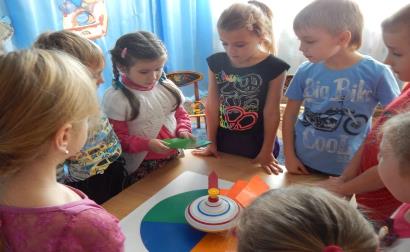 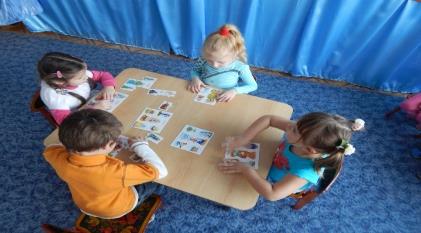 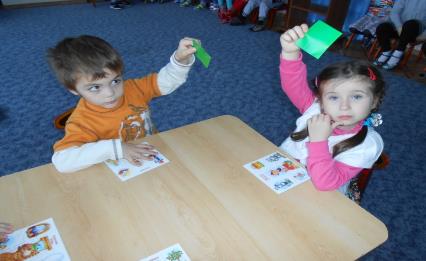 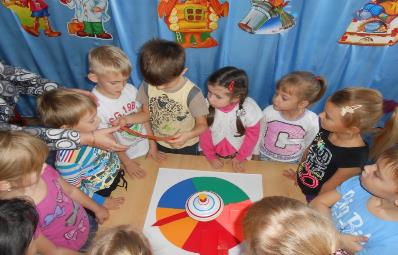 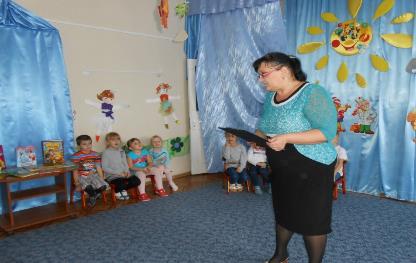 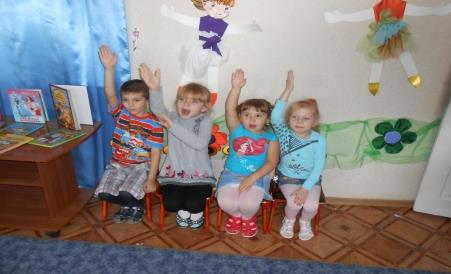 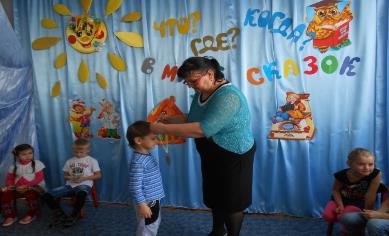 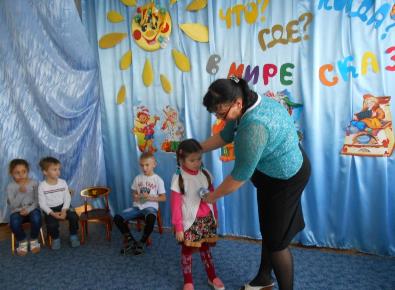 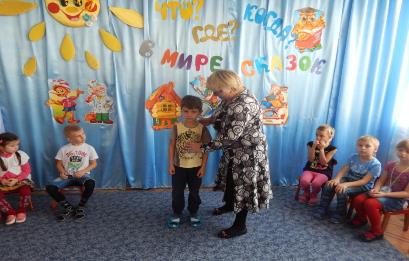 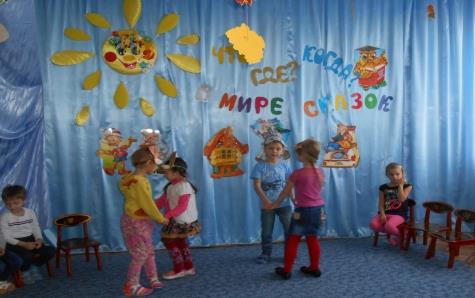 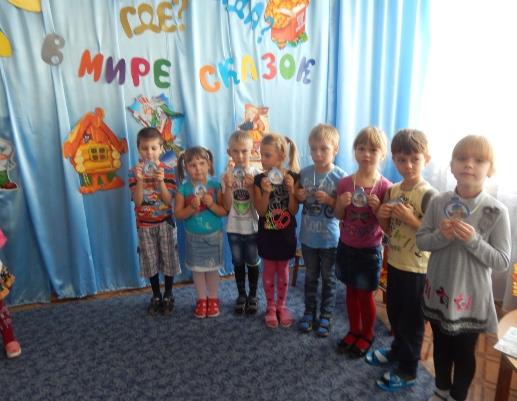 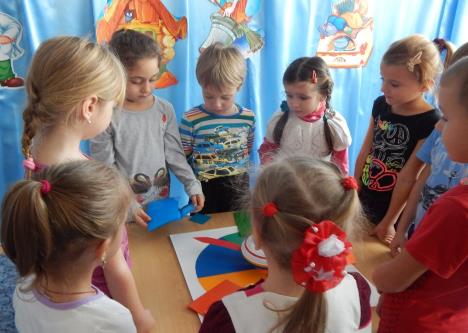 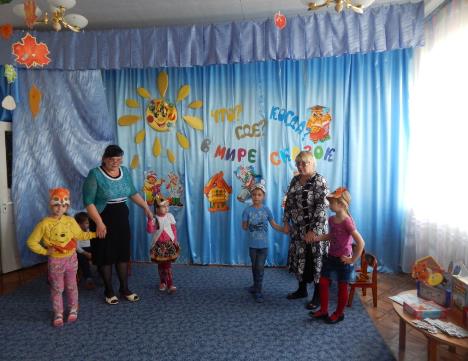 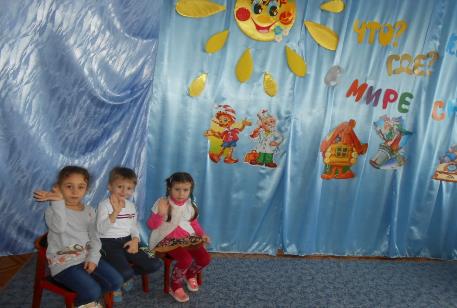 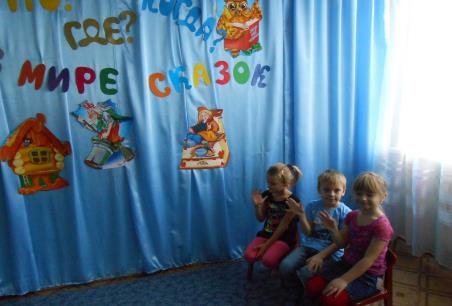 